от 11.06.2015 г.										№ 570О внесении изменений в Административный регламентпредоставления  муниципальной услуги «Принятие на учет граждан в качественуждающихся в жилых помещениях, предоставляемых подоговорам социального найма», утвержденныйПостановлениемгородской Администрации от 12.09.2011 № 224В целях приведения муниципального правового акта в соответствие с федеральным законодательством, городская Администрация постановляет:Внести в Административный регламент предоставления  муниципальной услуги «Принятие на учет граждан в качестве  нуждающихся в жилых помещениях, предоставляемых по договорам социального найма», утвержденный Постановлением городской Администрации от 12.09.2011 № 224, следующие изменения:В пункте 2.10слова «30 минут» заменить словами «15 минут».В пункте 2.11слова «30 минут» заменить словами «15 минут».Пункт 5.6 изложить в следующей редакции: «Жалоба заявителя в досудебном (внесудебном) порядке на решение, принятое Отделом, предоставляющим муниципальную услугу, подается Главегорода».Пункт 5.7 изложить в следующей редакции: «Сроки рассмотрения жалобы: при обращении заявителя с жалобой в письменной форме, срок рассмотрения жалобы не должен превышать 15 дней, а в случае обжалования отказа органа, предоставляющего муниципальную услугу, должностного лица органа, предоставляющего муниципальную услугу, в приеме документов у заявителя либо в исправлении допущенных опечаток и ошибок или в случае обжалования нарушения установленного срока таких исправлений - в течение пяти рабочих дней со дня ее регистрации».Пункт 5.8 изложить в следующей редакции: «Результат  досудебного (внесудебного) обжалования применительно к каждой процедуре либо инстанции обжалования: по результатам рассмотрения жалобы Глава города принимает решение об удовлетворении требований заявителя либо об отказе в их удовлетворении, о чём заявителю в письменной форме и по желанию заявителя в электронной форме направляется мотивированный ответ не позднее дня, следующего за днем принятия такого решения».2. Опубликовать настоящее Постановление в порядке, установленном Уставом МО «Город Мирный».3. Настоящее Постановление вступает в силу со дня его опубликования.	4. Контроль исполнения настоящего Постановления возложить на 1-го Заместителя   Главы  Администрации  по ЖКХ, имущественным и земельным отношениям С.В. Корнилова.Глава города					   			         А.В. БасыровАДМИНИСТРАЦИЯМУНИЦИПАЛЬНОГО ОБРАЗОВАНИЯ«Город Мирный»МИРНИНСКОГО РАЙОНАПОСТАНОВЛЕНИЕ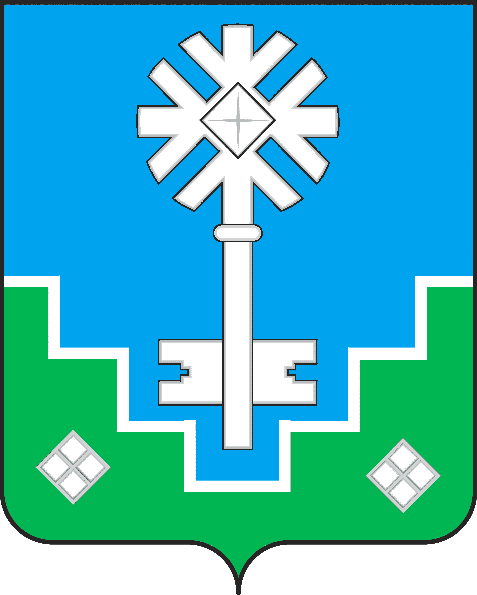 МИИРИНЭЙ ОРОЙУОНУН«Мииринэйкуорат»МУНИЦИПАЛЬНАЙ ТЭРИЛЛИИ ДЬАhАЛТАТАУУРААХ